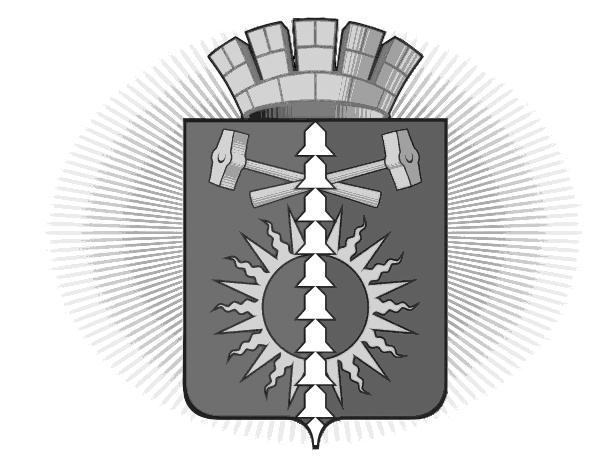 АДМИНИСТРАЦИЯ ГОРОДСКОГО ОКРУГА ВЕРХНИЙ ТАГИЛ П О С Т А Н О В Л Е Н И Еот 13.11.2018 г. №__778___город Верхний ТагилОб утверждении нормативной стоимости (единичные расценки) элементов благоустройства - общественной территории (Городской сквер) в г. Верхний Тагил В соответствии с Федеральным законом от 06 октября 2003 года № 131-ФЗ «Об общих принципах организации местного самоуправления в Российской Федерации», на основании постановлений Правительства Российской Федерации от 31.10.2017 № 805-ПП «Формирование современной городской среды на территории Свердловской области на 2018-2022 годы», приказа Министра энергетики и жилищно-коммунального хозяйства Свердловской области от 08.10.2018 № 398 «Об проведении отбора заявок муниципальных образований на предоставление субсидий из областного бюджета местным бюджетам муниципальных образований, расположенных на территории Свердловской области, в рамках государственной программы Свердловской области «Формирование современной городской среды на территории Свердловской области на 2018-2022 годы», на поддержку муниципальных программ формирования современной городской среды на 2019 год», в целях повышения уровня благоустройства городского округа Верхний Тагил, создания комфортной городской среды  ПОСТАНОВЛЯЮ:1. Утвердить нормативную стоимость (единичные расценки) элементов благоустройства - общественной территории (Городской сквер) в г. Верхний Тагил (прилагается).2. Настоящее постановление разместить на официальном сайте http://go-vtagil.ru городского округа Верхний Тагил.3. Контроль за исполнением настоящего постановления возложить на заместителя Главы Администрации по жилищно-коммунальному и городскому хозяйству Н.Н. Русалеева4. Настоящее постановление вступает в силу со дня его подписания.Глава городскогоокруга Верхний Тагил 							В.Г. КириченкоПриложение к постановлению администрации городского округа Верхний Тагилот 13.11.2018 № _778__Нормативная стоимость(единичные расценки) элементов благоустройства - общественной территории (Городской сквер) в г. Верхний Тагил№ п/пНаименование товараЕдиница измерения товараЦена за ед., руб.Изображение1диван садово-парковых на бетонных ножкахшт.8936,4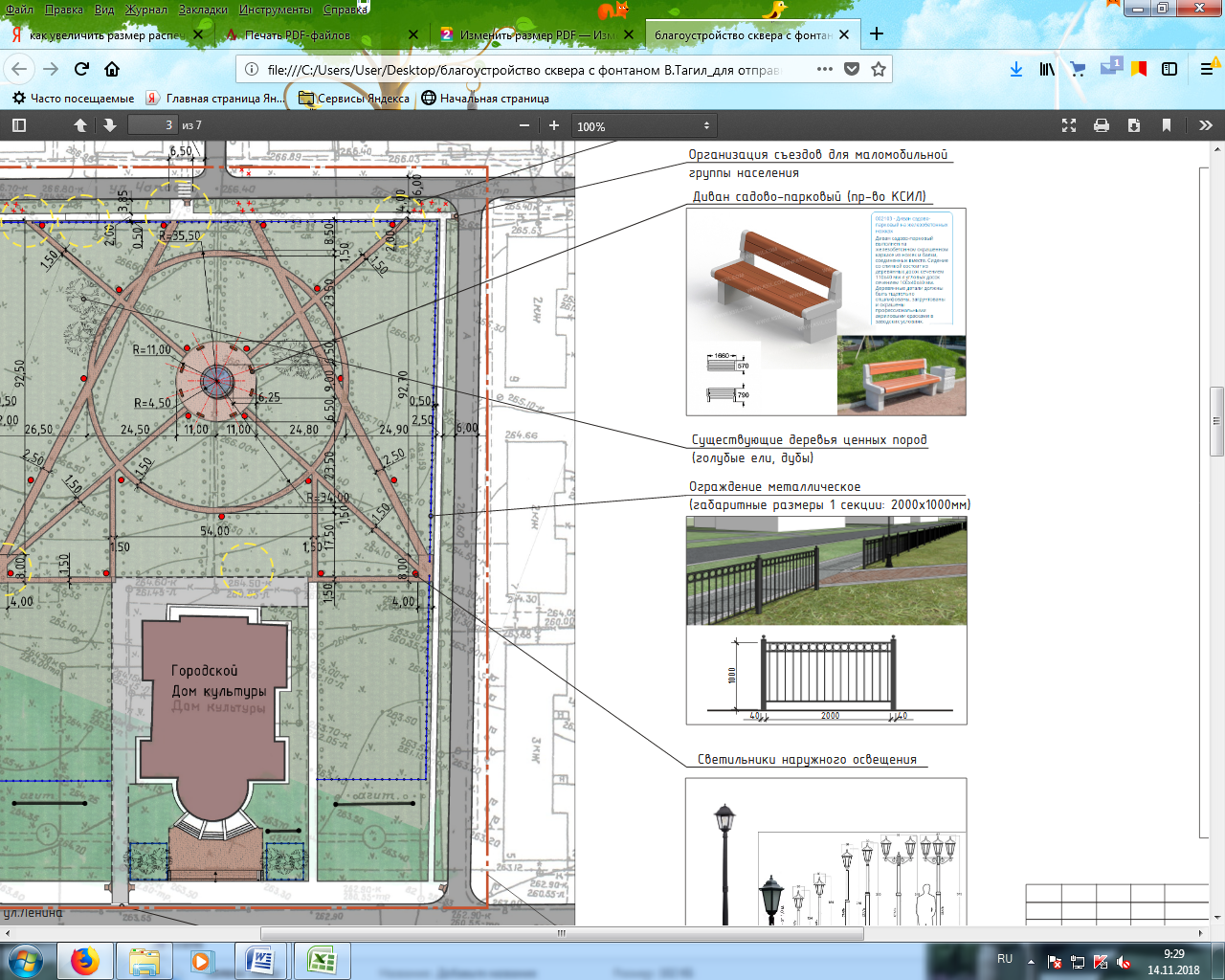 2Урна бетонная шт.2350,0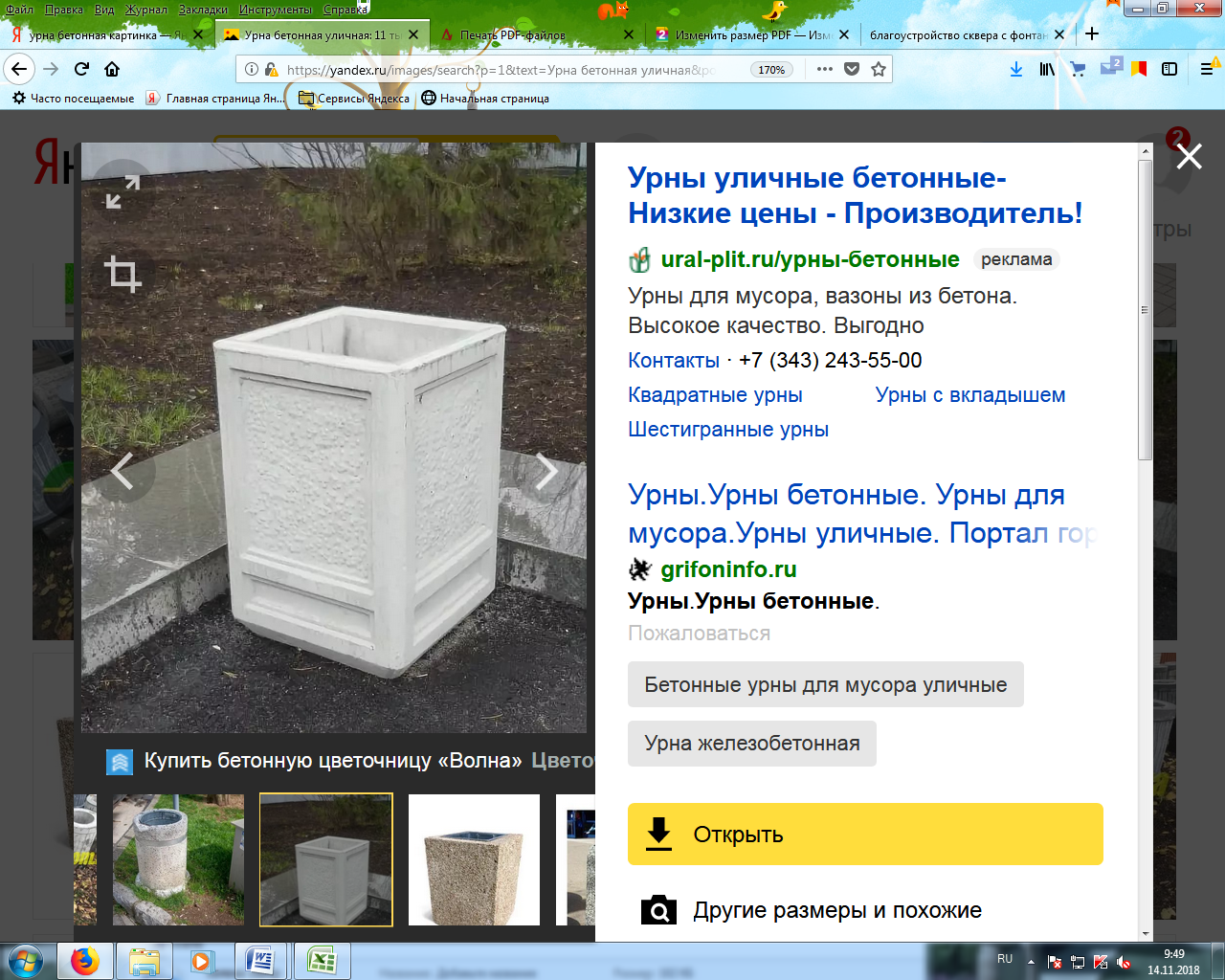 3Ограждение металлическое декоративное, высота 1000 ммпог.м2178,04Светильник декоративный наружного освещенияшт.18900,0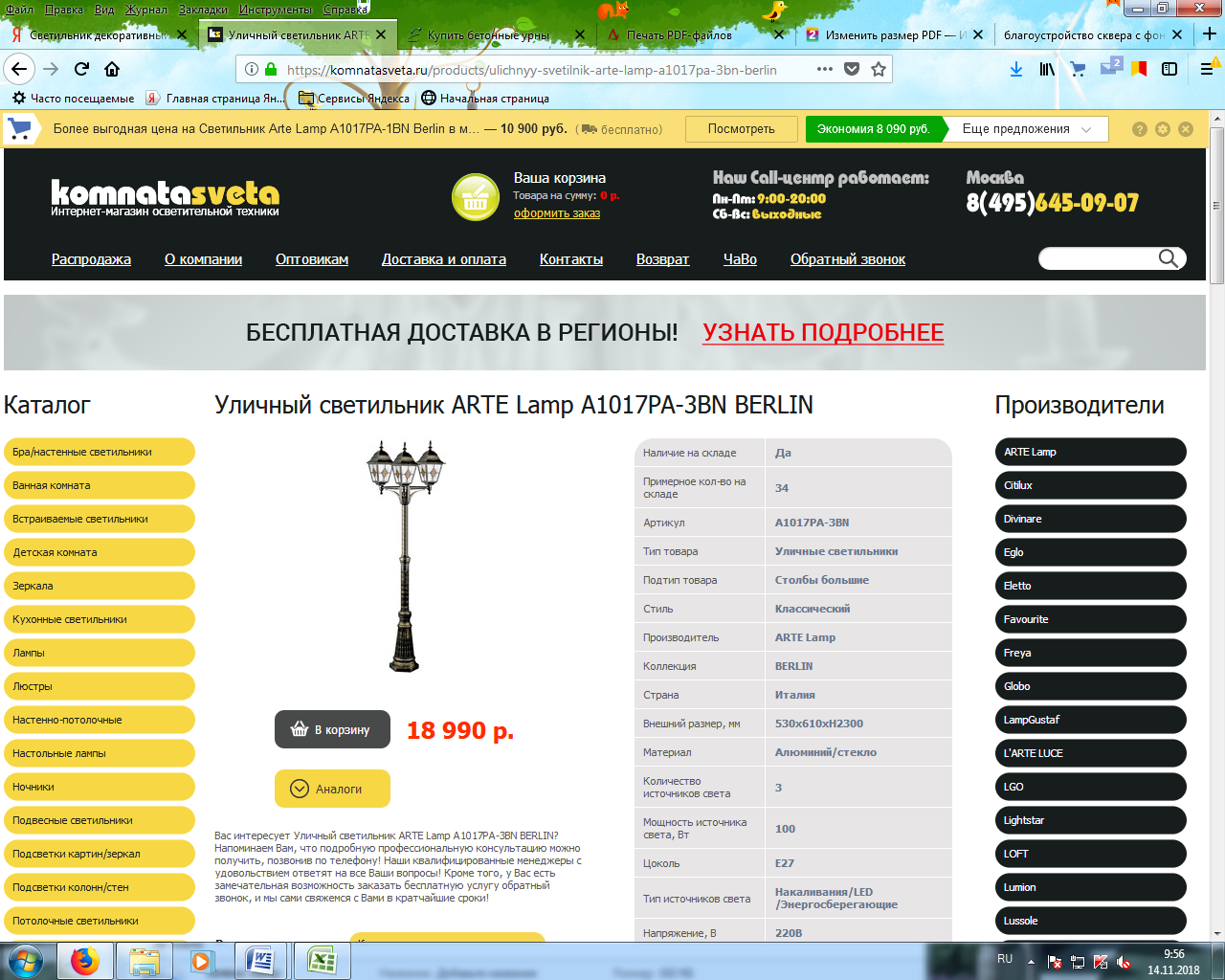 5Насос подачи воды в гидравлическую систему фонтанашт.25448,0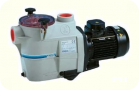 6Фонтанная насадка струйнаяшт.1953,0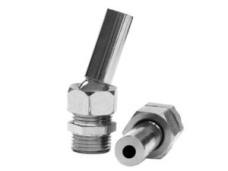 7Плитка тротуарная серая толщина 40 мм"Behaton"м2390,0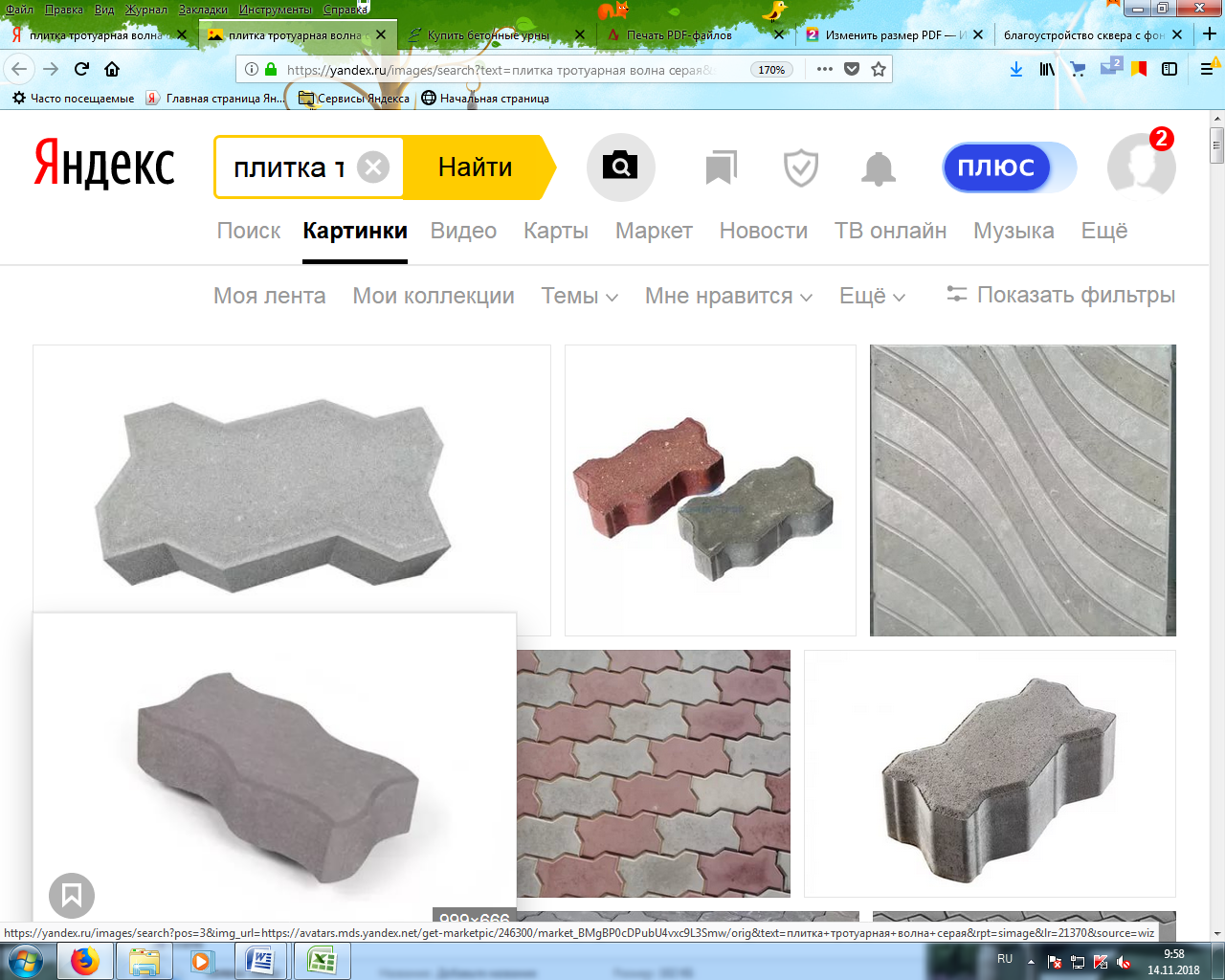 8Бордюрный камень БР 1000х300х150мм295,0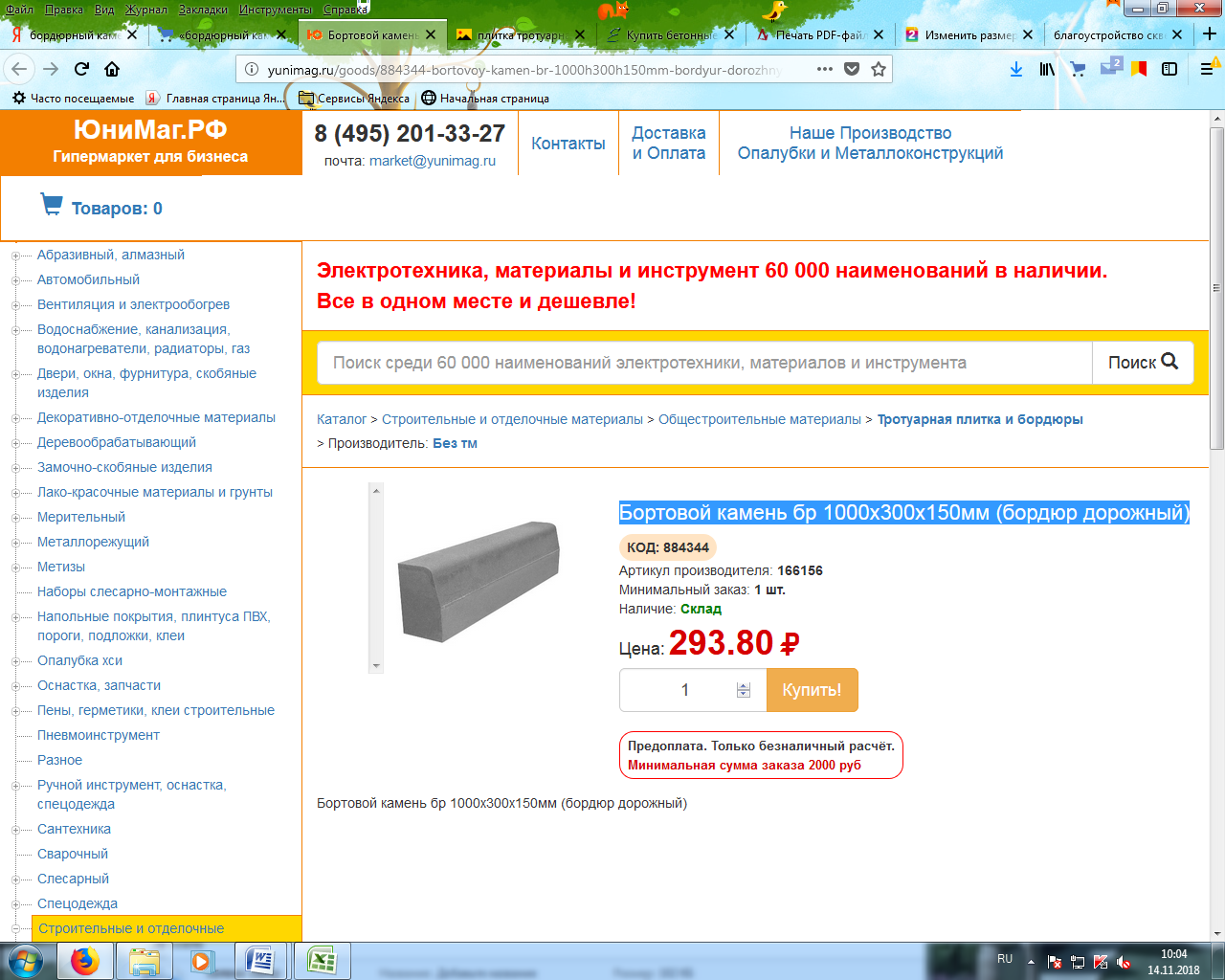 9Бордюрный камень газонный 1000х200х80мм220,0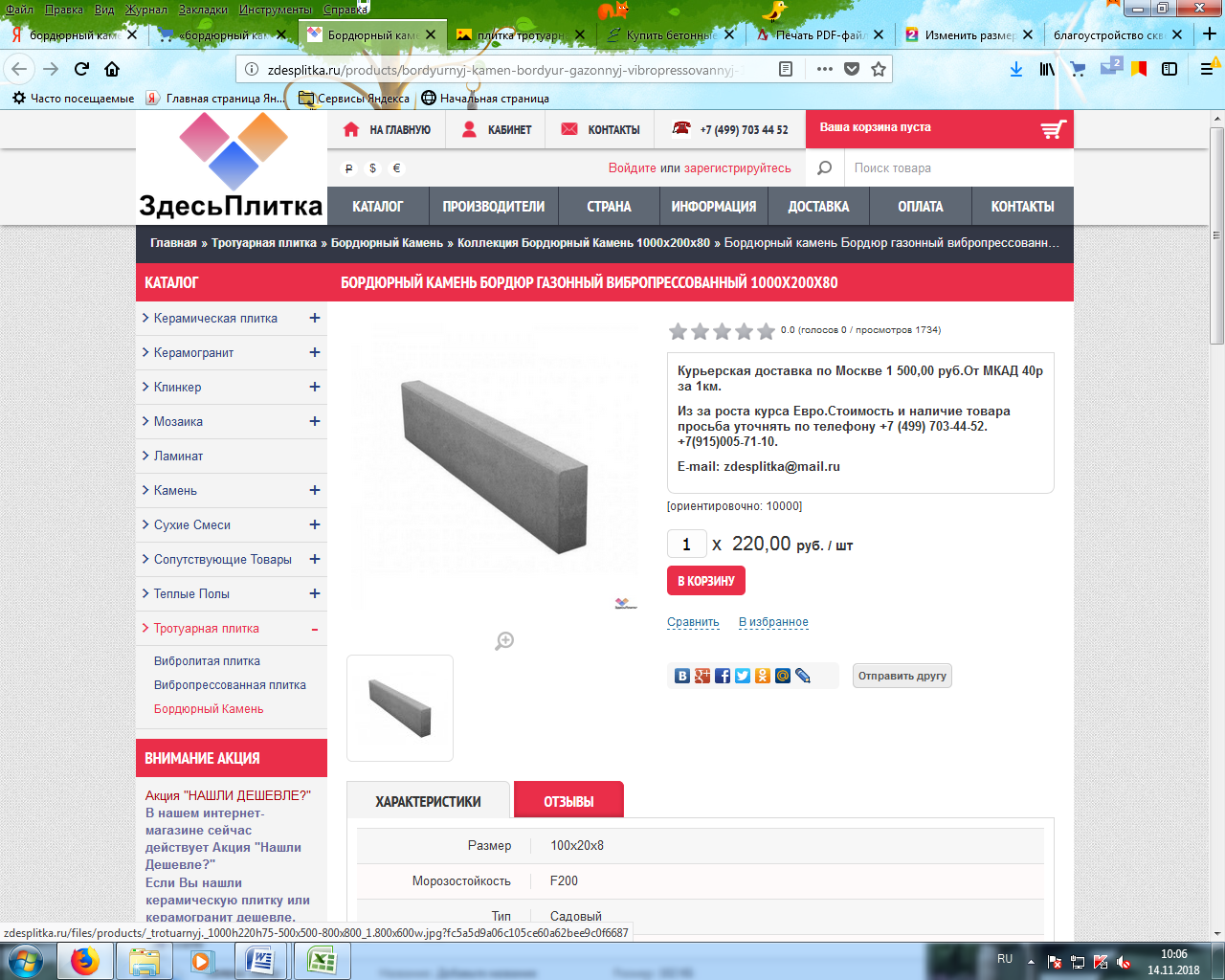 